Transfusionsmedizin für das sechste Studienjahr: 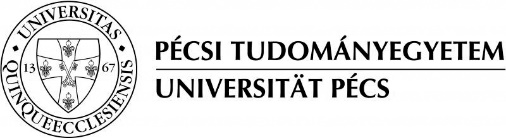    Dokumentation der Teilnahme an TransfusionenGeburtsdatum des transfundierten Patienten:            Hämoglobinwert ……….. g/l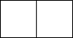 Grunderkrankung: ..................................................   Indikation: ………………………………………………………...Indizierender Arzt: ........................................................ Stempel der Abteilung: …………………………………………………..Laboratorische  ABO Rh(D) Blutgruppe: ...............................................................Typ des Blutprodukts:..................................................... Präparatenummer:....................................................................Empfang des Blutprodukts in der Abteilung (Jahr, Monat, Tag, Uhr, Minute): Name der transfundierenden Person: ......................................................................................ABO Rh(D) Blutgruppe des Blutprodukts: ................................................................ABO Rh(D) Blutgruppe des Patienten, Bedside-Test: ……………………………………………..Beginn der Transfusion (Jahr, Monat, Tag, Uhr, Minute):                  Biologische Probe: negative/positiveEnde der Transfusion (Jahr, Monat, Tag, Uhr, Minute):                 Komplikation der Transfusion:  Ja/NeinWenn ja, welche Komplikation:..................................................................................................................................................................Neptuncode und Unterschrift des/der Studierenden: ...........................................................................Geburtsdatum des transfundierten Patienten:            Hämoglobinwert ……….. g/lGrunderkrankung: ..................................................   Indikation: ………………………………………………………...Indizierender Arzt: ........................................................ Stempel der Abteilung: …………………………………………………..Laboratorische  ABO Rh(D) Blutgruppe: ...............................................................Typ des Blutprodukts:..................................................... Präparatenummer:....................................................................Empfang des Blutprodukts in der Abteilung (Jahr, Monat, Tag, Uhr, Minute): Name der transfundierenden Person: ......................................................................................ABO Rh(D)Blutgruppe des Blutprodukts: ................................................................ABO Rh(D)Blutgruppe des Patienten, Bedside-Test: ……………………………………………..Beginn der Transfusion (Jahr, Monat, Tag, Uhr, Minute):                  Biologische Probe: negative/positiveEnde der Transfusion (Jahr, Monat, Tag, Uhr, Minute):                 Komplikation der Transfusion:  Ja/NeinWenn ja, welche Komplikation:..................................................................................................................................................................Neptuncode und Unterschrift des/der Studierenden: ...........................................................................